ISO: 6.3.4 Situaciones de riesgo para los derechos humanos, 6.3.5 Evitar complicidad, 6.5.3Prevención de la polución, 6.7.4 Protección de la salud y seguridad del consumidor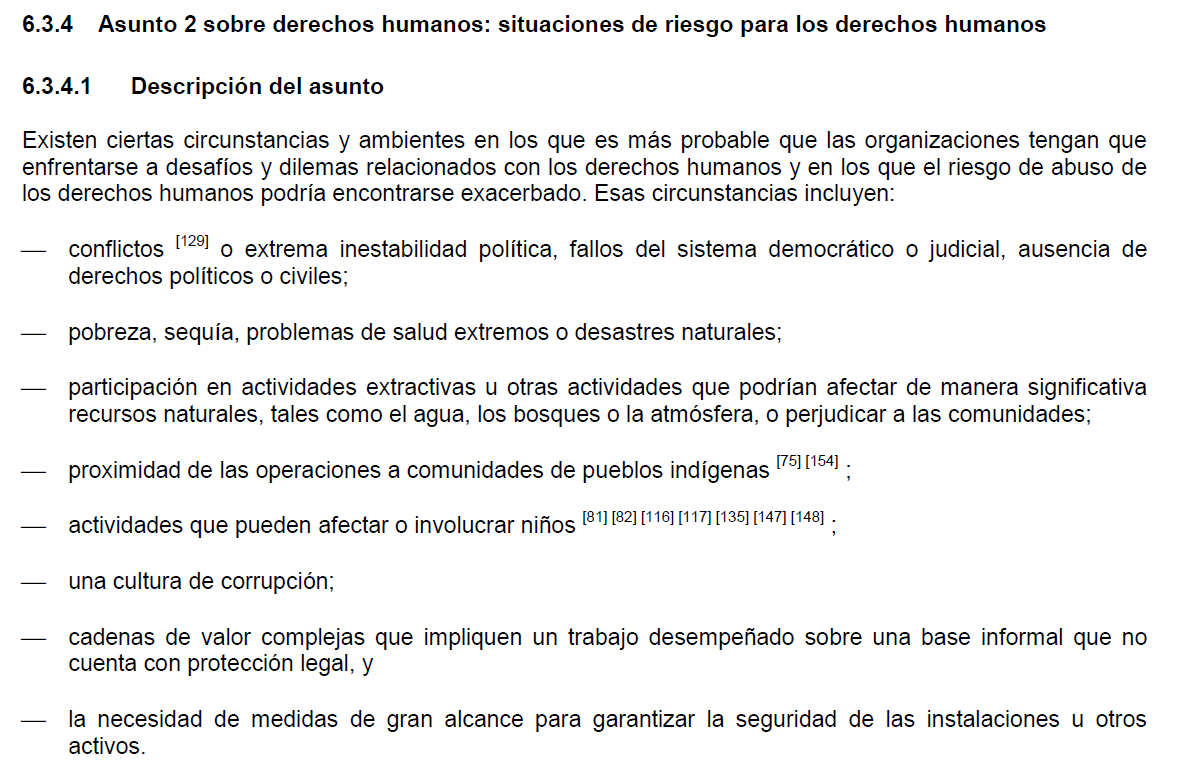 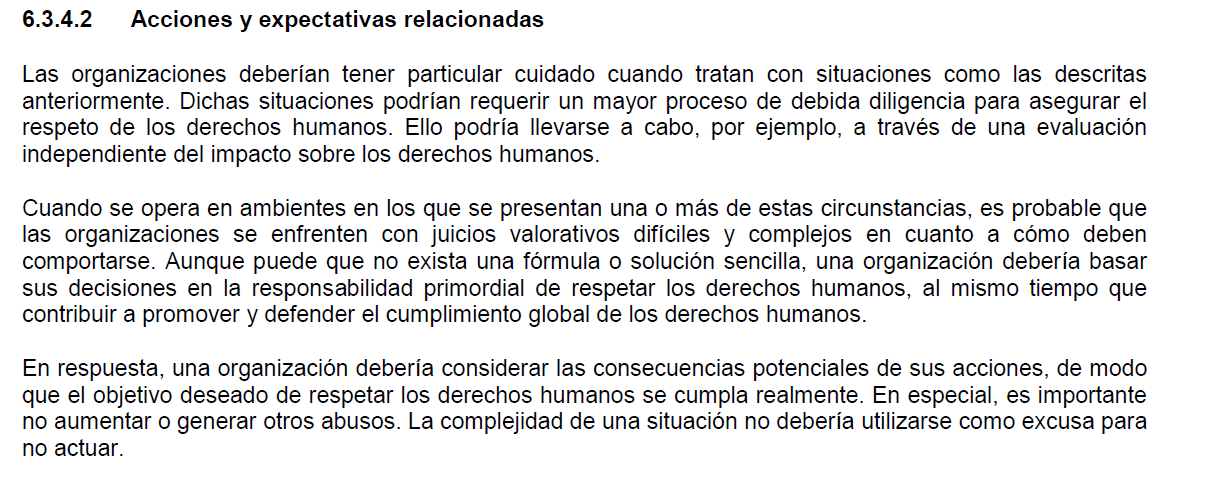 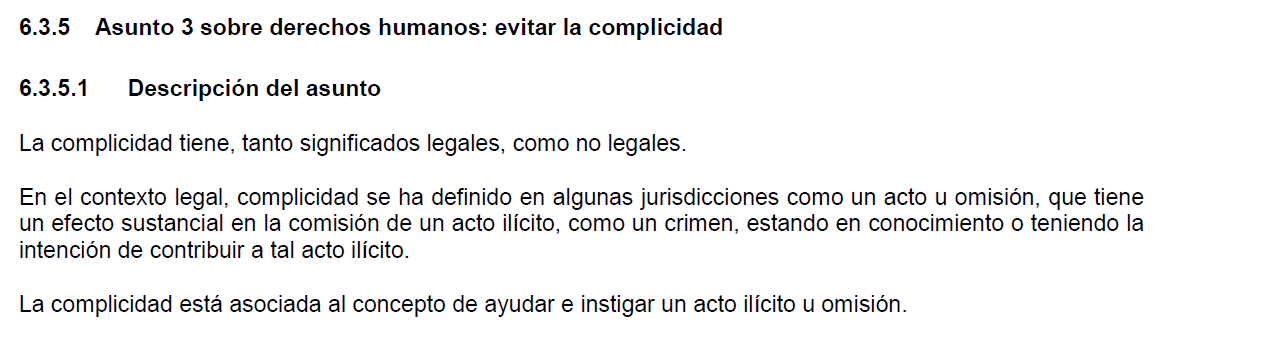 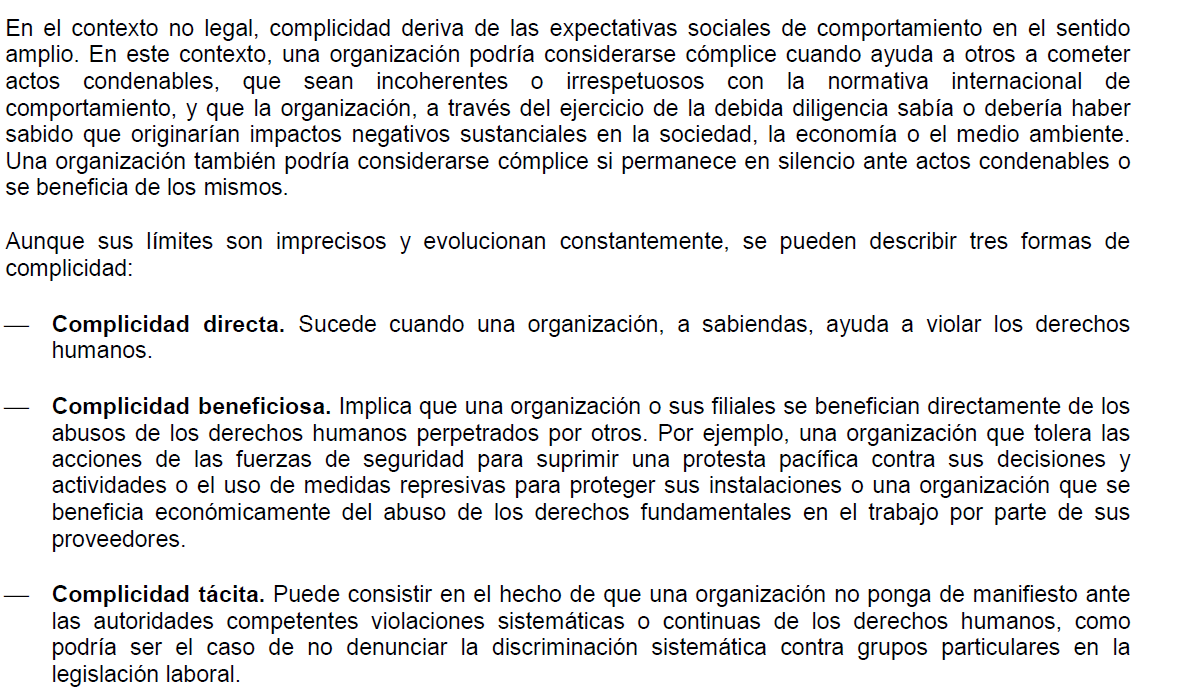 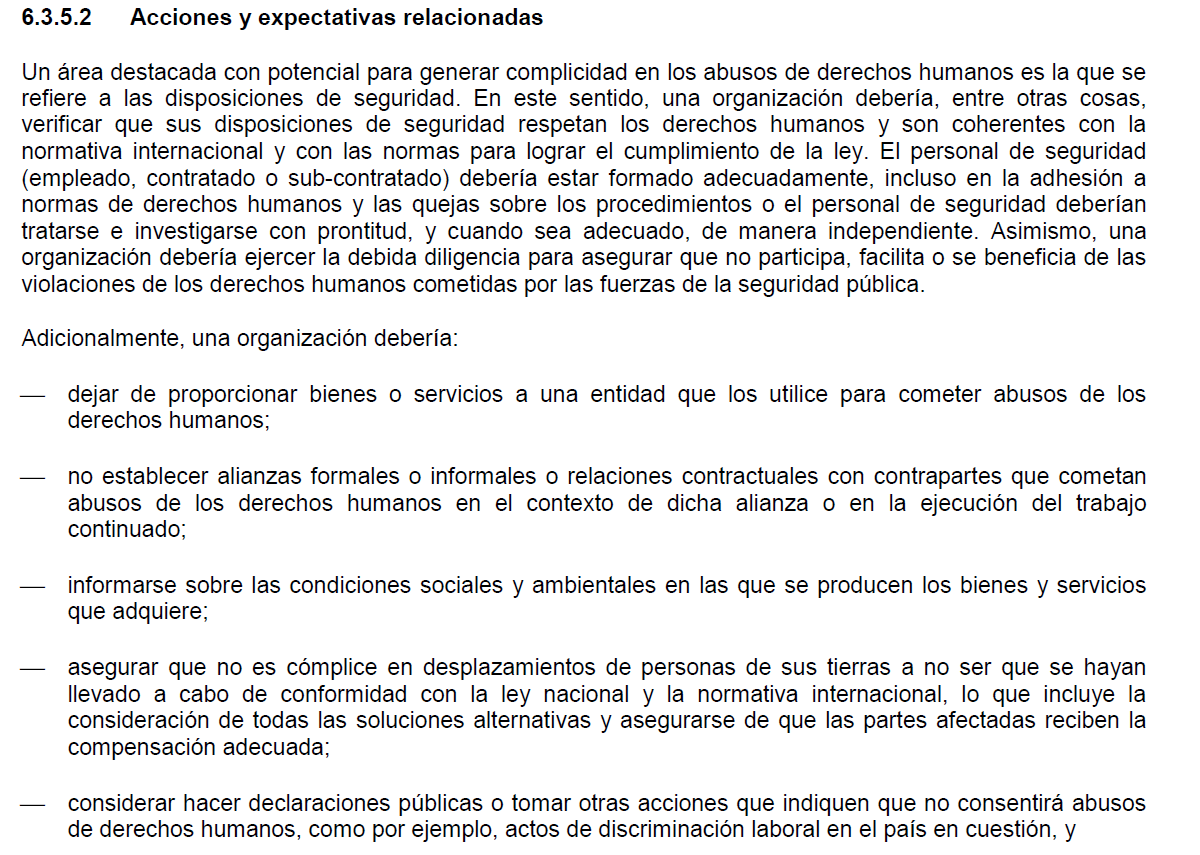 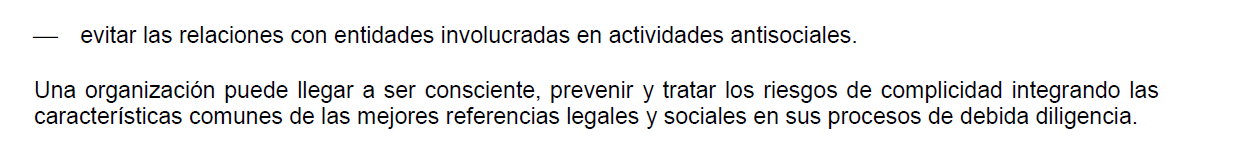 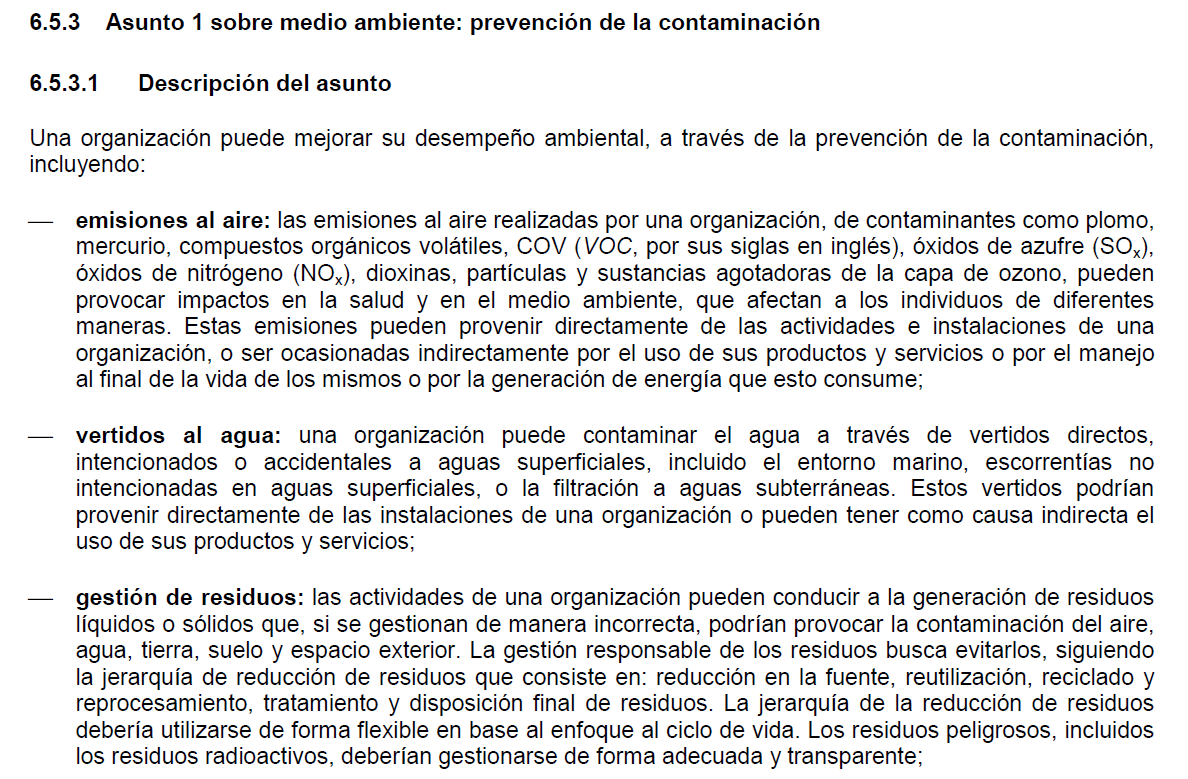 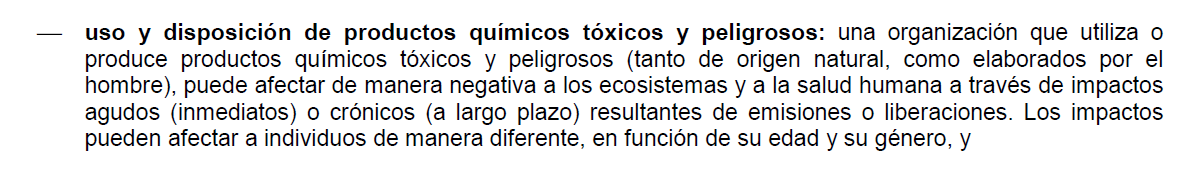 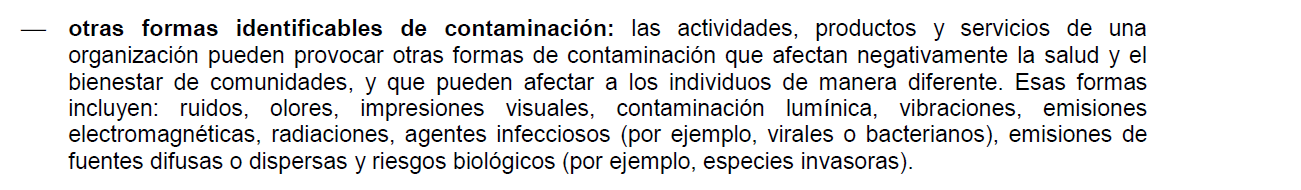 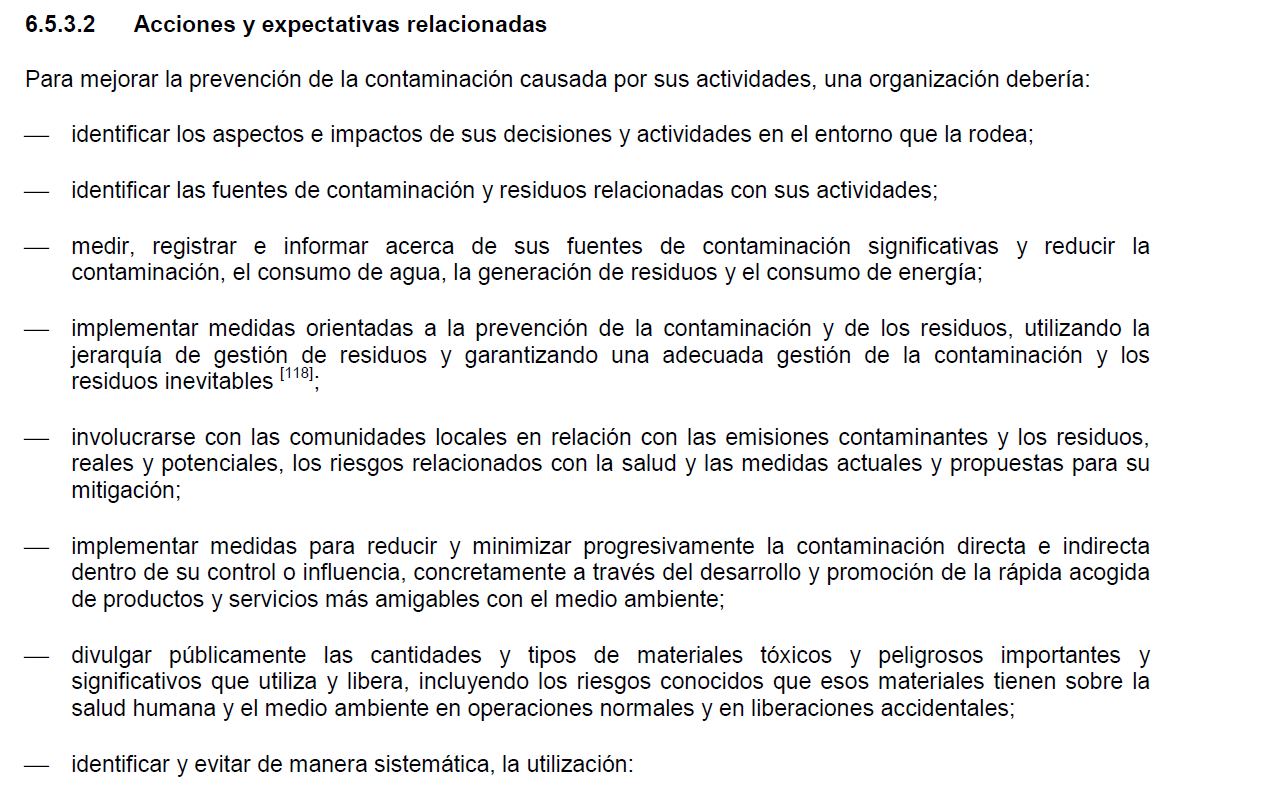 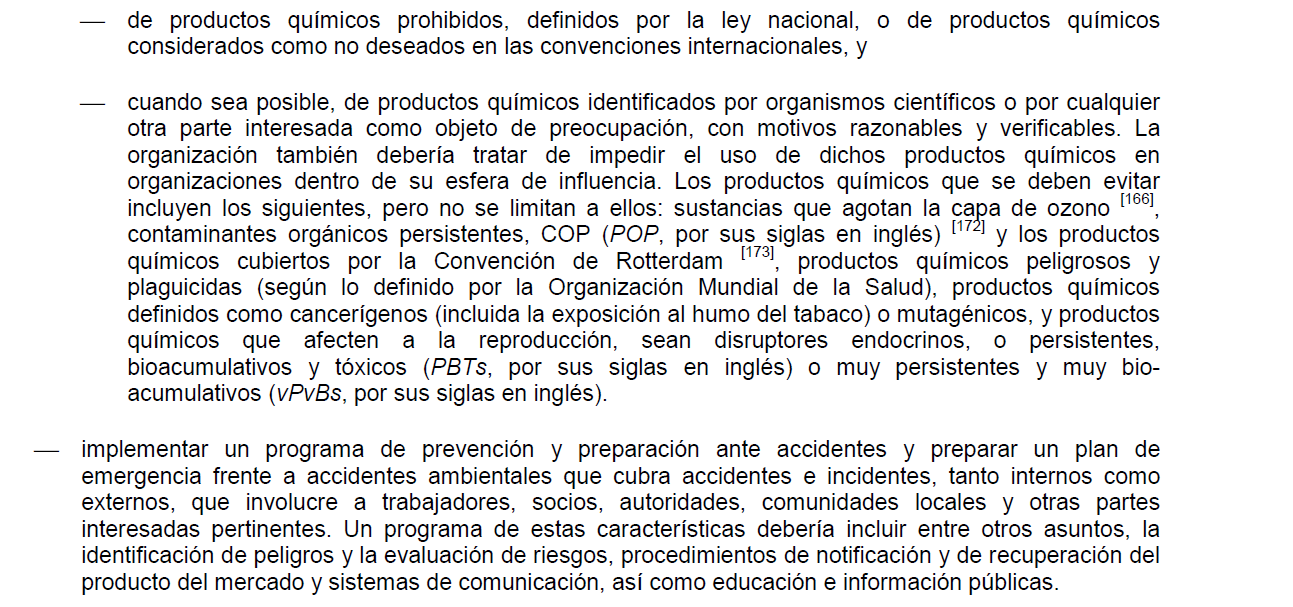 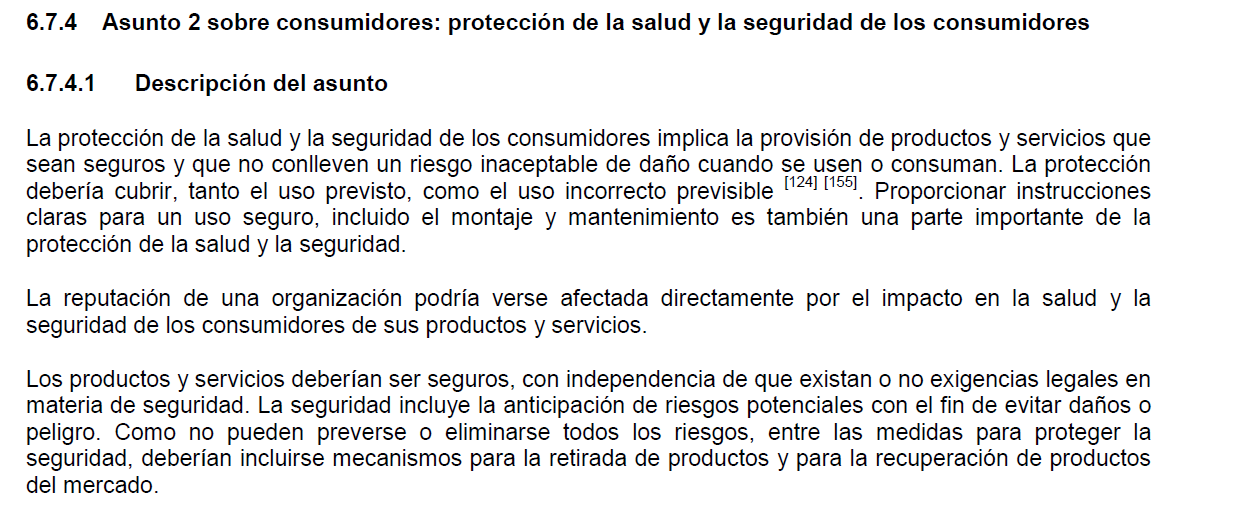 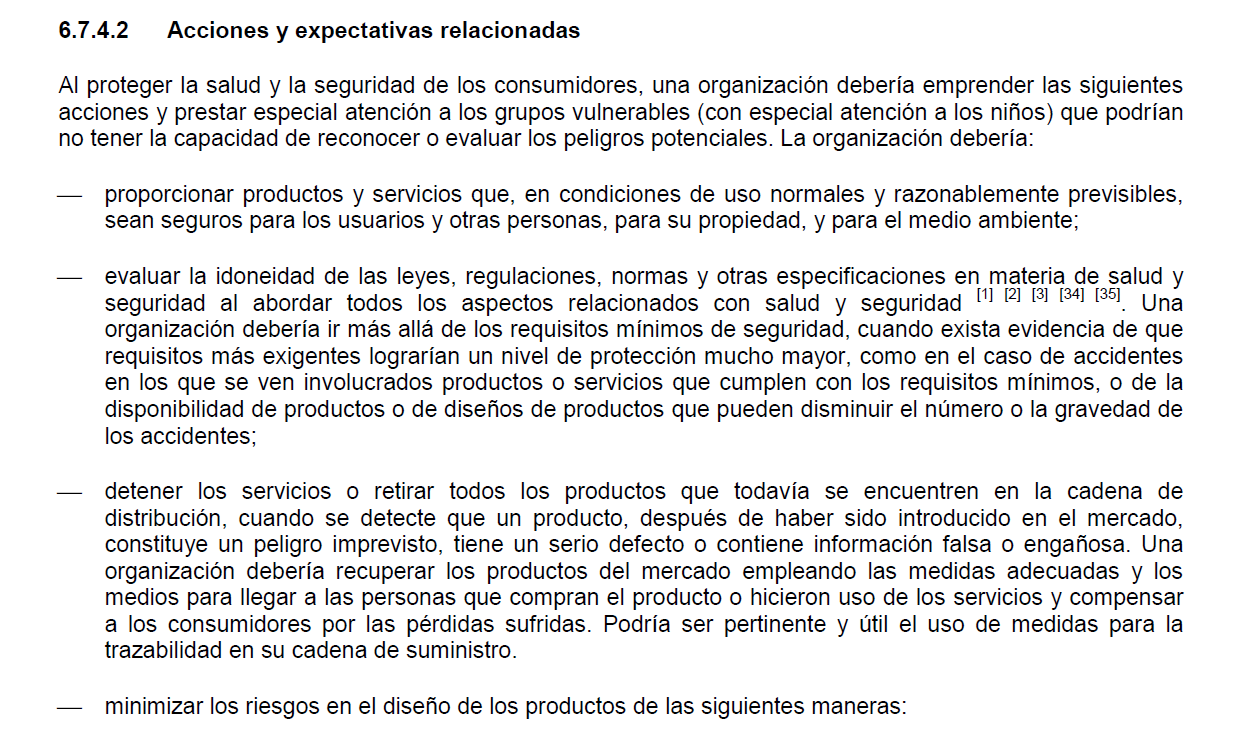 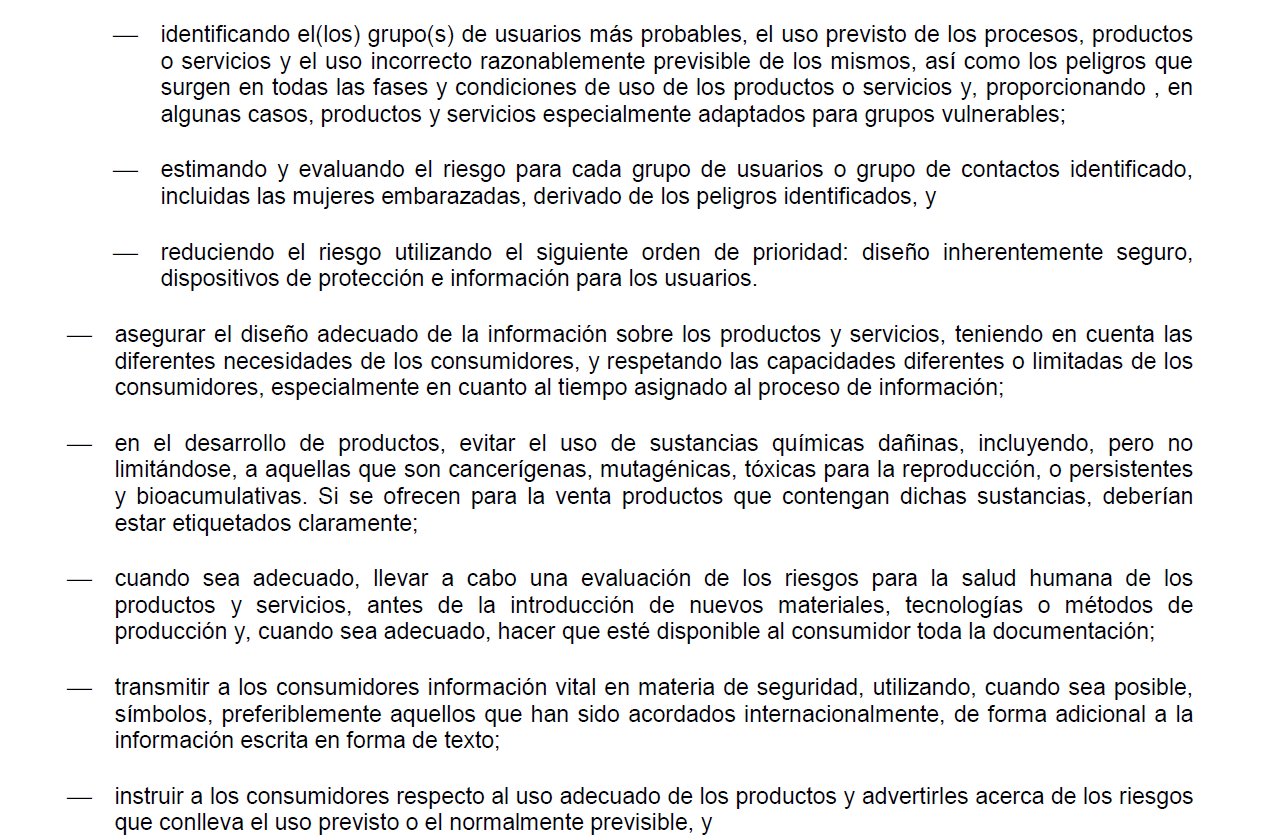 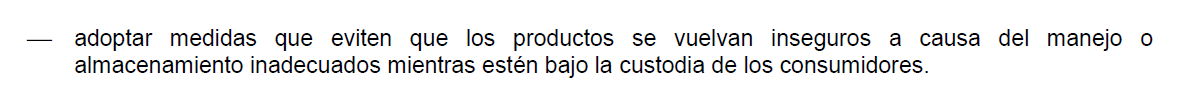 